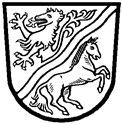 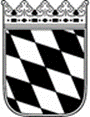 Landratsamt Rottal–Inn
Beizubringende Unterlagen für die Erteilung einer Spielhallenerlaubnis nach § 33i GewO und § 24 GlüStVFür die/den Gewerbetreibende/n bzw. bei juristischen Personen für jeden Geschäftsführer sind folgende Unterlagen notwendig:(Wird die Spielhallenerlaubnis für eine juristische Person beantragt, sind die erforderlichen Unterlagen Nr. 2, 3, 4 und 5 für die juristische Person selbst, neben den Unterlagen des Geschäftsführers, zusätzlich vorzulegen)												____1. 	Ein Führungszeugnis zur Vorlage bei einer Behörde (§ 30 Abs.5 BZRG)Zusendung an: 		Landratsamt Rottal-InnSG 31-Öffentliche Sicherheit und Ordnung					Ringstraße 4 – 7					84347 Pfarrkirchenwo: ► Beim Einwohnermeldeamt der Wohnsitzgemeinde											_________2. 	Eine Auskunft aus dem Gewerbezentralregister zur Vorlage bei einer Behörde Zusendung an: 		Landratsamt Rottal-InnSG 31-Öffentliche Sicherheit und Ordnung					Ringstraße 4 – 7					84347 Pfarrkirchenwo: ► Beim Einwohnermeldeamt der Wohnsitzgemeinde												____3.	Unbedenklichkeitsbescheinigung des Finanzamteswo: ► Vom (jeweiligen) Betriebssitz- und/oder Wohnsitzfinanzamt der letzten drei Jahre												____4. 	Sofern der/die Antragsteller/in bereits selbständig tätig war oder ist:	► Bestätigung der Sozialversicherung, dass keine Rückstände vorhanden sind5.	Auskunft des Insolvenzgerichtes, dass kein entsprechendes Verfahren anhängig ist bzw. durchgeführt wurde6. 	Geeignetheitsbetätigung gem. § 33c Abs. 3 GewO	► wo: Gemeinde, in welcher sich der Betriebssitz befindet7. 	Sozialkonzept einschließlich Schulungsnachweis des Personals nach Art. 9 Abs. 1 Nr. 2 d AGGlüStV i.V.m. § 6 GlüStV8. 	Werbekonzept nach § 26 Abs. 1 GlüStV9. 	Informationskonzept (Aufklärung über Suchtrisiken) nach § 7 Abs. 1 Satz 2 Nr. 4, 5, 10, 12 GlüStV10.	Darstellung/ Erklärung, ob in dem Gebäude oder Gebäudekomplex, in dem die Spielhalle betrieben werden soll, noch eine oder mehrere andere Spielhallen untergebracht sind und, ob eine andere Spielhalle in einem Abstand von weniger als 500 Meter Luftlinie entfernt liegt 11.	Pachtvertrag12. 	Grundrissplan der Betriebsräume mit Aufstellplan der Geldspielgeräte► Kennzeichnung der Raumgrößen in m213. 	Handelsregisterauszug (HRA/HRB) sowie Gesellschaftsvertrag (sofern vorhanden)Allgemeine Informationen:Geschäftsführerwechsel bzw. Einstellung weiterer Geschäftsführer sind dem Landratsamt Rottal-Inn, zum Zwecke der Zuverlässigkeitsüberprüfung unverzüglich anzuzeigenBezeichnung der Spielhalle als „Casino“ oder „Spielbank“ ist nach § 26 GlüStV unzulässig